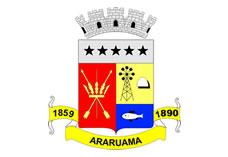 ESTADO DO RIO DE JANEIROPrefeitura Municipal de AraruamaSecretaria Municipal de SAÚDEFUNDO MUNICIPAL DE SAÚDECONTRATO DE PRESTAÇÃO DE SERVIÇOS Nº. 056/SESAU/2017MUNÍCIPIO DE ARARUAMA E SECRETARIA MUNICIPAL DE SAÚDE – SESAU (CONTRATANTE) e  DEDETIZADORA FUMEGAN LTDA ME (CONTRATADA).EXTRATOPARTES: Município de Araruama e Secretaria Municipal de Saúde – SESAU (Contratante) e DEDETIZADORA FUMEGAN LTDA ME    -  CNPJ 01.327.197/0001-30 (Contratada).OBJETO: O objeto do presente contrato é a contratação de empresa especializada na Prestação de Serviço de Dedetização, para atender a demanda das Unidades de Saúde e prédios vinculados à Secretaria Municipal de Saúde, conforme termo de referência (anexo I) do contrato de licitação, em atendimento a Secretaria Municipal de Saúde – SESAU, contidos no Pregão Presencial n. 36/2017, bem como de acordo com a proposta apresentada pela contratada e demais disposições constantes do  processo administrativo sob o número 5.990/2017.PRAZO:  30 (trinta) diasVALOR:  R$18.048,90 (dezoito mil, quarenta e oito reais e noventa centavos)DATA DA CELEBRAÇÃO: 14 de julho de 2017.